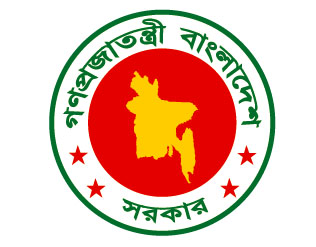 গণপ্রজাতন্ত্রী বাংলাদেশ সরকার সহকারী কমিশনার (ভূমি) শার্শা, যশোরএবং                     অতিরিক্ত জেলা প্রশাসক (রাজস্ব), যশোরবার্ষিক কর্মসম্পাদন চুক্তিজুলাই ১, ২০১8-জুন ৩০, ২০১9                                  সূচিপত্র৩উপক্রমণিকা (Preamble)সরকারি দপ্তর/সংস্থাসমূহের প্রাতিষ্ঠানিক দক্ষতা বৃদ্ধি, স্বচ্ছতা ও জবাবদিহি জোরদার করা, সুশাসন সংহতকরণ এবং সম্পদের যথাযথ ব্যব্যহার নিশ্চিতকরণের মাধ্যমে রূপকল্প ২০২১ এর যথাযথ বাস্তবায়নের লক্ষ্যে-  সহকারী কমিশনার (ভূমি) শার্শা, যশোরএবং                     অতিরিক্ত জেলা প্রশাসক (রাজস্ব), যশোর এর মধ্যে ২০১8 সালের জুন মাসের ১৯ তারিখে এই বার্ষিক কর্মসম্পাদন চুক্তি স্বাক্ষরিত হল।এই  চুক্তিতে স্বাক্ষরকারী উভয়পক্ষ নিম্নলিখিত বিষয়সমূহে সম্মত হলেন:৪সেকশন ১রূপকল্প (Vision), অভিলক্ষ্য (Mission), কৌশলগত উদ্দেশ্যসমূহ এবং কার্যাবলি১.১  রূপকল্প (Vision)দক্ষ, স্বচ্ছ এবং জনবান্ধব ভূমি ব্যবস্থাপনা১.২  অভিলক্ষ্য (Mission)দক্ষ, আধুনিক ও টেকসই ভূমি ব্যবস্থাপনার মাধ্যমে ভূমি সংক্রান্ত জনবান্ধব সেবা নিশ্চিতকরণ১.৩  কৌশলগত উদ্দেশ্যসমূহ (Strategic Objectives):১.৩.১  কৌশলগত উদ্দেশ্যসমূহ১.  ভূমি ব্যবস্থাপনার দক্ষতা বৃদ্ধি২.  রাজস্ব সংগ্রহ বৃদ্ধি৩. ভূমিহীন পরিবারের সংখ্যা হ্রাস৪.  ভূমি বিরোধ হ্রাস১.৩.২  আবশ্যিক কৌশলগত উদ্দেশ্যসমূহ ১. দক্ষতার সঙ্গে বার্ষিক কর্মসম্পাদন চুক্তি বাস্তবায়ন২. কার্যপদ্ধতি, কর্মপরিবেশ ও সেবার মানোন্নয়ন ৩. দক্ষতা ও নৈতিকতার উন্নয়ন৪. তথ্য অধিকার বাস্তবায়ন জোরদারকরণ৫. আর্থিক ব্যবস্থাপনার উন্নয়ন১.৪  কার্যাবলি (Functions):১.  সরকারের ভূমি সংস্কার নীতি বাস্তবায়ন২.  ভূমি রাজস্ব/ভূমি উন্নয়ন করের সঠিক দাবী নির্ধারণ, আদায়, কর বহির্ভূত রাজস্ব আদায় এবং ভূমি উন্নয়ন কর আদায়         বৃদ্ধির জন্য প্রয়োজনীয় ব্যবস্থা গ্রহণ৩. ভূমি রাজস্ব প্রশাসনের কর্মকর্তাদের কার্যক্রম তত্ত্বাবধান৪. ভূমি রাজস্ব প্রশাসনের মাঠ পর্যায়ের দপ্তরগুলোর বাজেট ব্যবস্থাপনা ও তদারকি৫. উপজেলা ভূমি অফিস, ইউনিয়ন ভূমি অফিস পরিদর্শন, তত্ত্বাবধান ও পরিবীক্ষণ৬. খাসজমি ব্যবস্থাপনা৭. অর্পিত ও পরিত্যক্ত সম্পত্তি ব্যবস্থাপনা৮. সায়রাত মহল ব্যবস্থাপনা৯. গুচ্ছগ্রাম সৃজন৫সেকশন-২কৌশলগত উদ্দেশ্য, অগ্রাধিকার, কার্যক্রম, কর্মসম্পাদন সূচক এবং লক্ষ্যমাত্রাসমূহ৬৭৮মাঠ পর্যায়ের কার্যালয়ের আবশ্যিক কৌশলগত উদ্দেশ্যসমূহ(মোট মান-২০)৯        ৬০ ঘন্টা প্রশিক্ষণের মধ্যে অন্যুন ২০ ঘন্টা সরকারি কর্মসম্পাদন ব্যবস্থাপনা সংক্রান্ত প্রশিক্ষণ অন্তর্ভুক্ত থাকবে।     ১০আমি,সহকারী কমিশনার (ভূমি) শার্শা, যশোর অতিরিক্ত জেলা প্রশাসক (রাজস্ব),যশোর এর নিকট অঙ্গীকার করছি যে, এই চুক্তিতে বর্ণিত ফলাফল অর্জনে সচেষ্ট থাকব।আমি, অতিরিক্ত জেলা প্রশাসক (রাজস্ব),যশোর সহকারী কমিশনার (ভূমি) শার্শা, যশোর এর নিকট অঙ্গীকার করছি যে, এই চুক্তিতে বর্ণিত ফলাফল অর্জনে প্রয়োজনীয় সহযোগিতা প্রদান করব।সহকারী কমিশনার (ভূমি) শার্শা, যশোর						      তারিখ  অতিরিক্ত জেলা প্রশাসক (রাজস্ব),যশোর                                                               তারিখ১১সংযোজনী-১শব্দসংক্ষেপ (Acronyms)১২    সংযোজনী- ২: কর্মসম্পাদন সূচকসমূহ বাস্তবায়নকারী/মন্ত্রণালয়/বিভাগ/সংস্থা এবংপরিমাপ পদ্ধতি-এর বিবরণ14১৫সংযোজনী ৩: অন্যান্য মন্ত্রণালয়/বিভাগের নিকট প্রত্যাশিত সুনির্দিষ্ট কর্মসম্পাদন চাহিদাসমূহ১৬কর্মসম্পাদনের সার্বিক চিত্র                                                                                                       ২উপক্রমণিকা                                                                                                                          ৪সেকশন ১:  রুপকল্প (Vision), অভিলক্ষ্য (Mission), কৌশলগত উদ্দেশ্যসমূহ এবং কার্যাবলি                     ৫সেকশন ২ : কৌশলগত উদ্দেশ্য, অগ্রাধিকার, কর্মসম্পাদন সূচক, কার্যক্রম এবং লক্ষ্যমাত্রাসমূহ                       ৬সংযোজনী ১: শব্দসংক্ষেপ (Acronyms)                                                                                                      ১২সংযোজনী ২: কর্মসম্পাদন সূচকসমূহ, বাস্তবায়নকারী দপ্তর/সংস্থাসমূহ এবং পরিমাপ পদ্ধতি                         ১৩সংযোজনী ৩: কর্মসম্পাদন লক্ষ্যমাত্রা অর্জনের ক্ষেত্রে অন্যান্য মন্ত্রণালয়/বিভাগের উপর নির্ভরশীলতা             ১৬                      শার্শা উপজেলা রাজস্ব প্রশাসনের, কর্মসম্পাদনের সার্বিকচিত্র(Overview of the Performance of the Sharsha Upazila Revenue Administration, Jashore)সাম্প্রতিক অর্জন, চ্যালেঞ্জ, এবং ভবিষ্যত পরিকল্পনাসাম্প্রতিক বছরসমূহের (বিগত  ৩ বছর) প্রধান অর্জনসমূহসাম্প্রতিক বছরসমূহে (বিগত ০৩ বছর) প্রধান অর্জনশার্শা উপজেলায় ভূমি উন্নয়ন কর সাধারণ ৩,৭২,১৫,৭৪৩/ (তিন কোটি বাহাত্তর লক্ষ পনের হাজার সাতশত তিতাল্লিশ) টাকা ও সংস্থা ৩০,১৯,৭১৪/-(ত্রিশ লক্ষ ঊনিশ হাজার সাতশত চৌদ্দ) টাকা, ভিপি লীজ মানি বাবদ ১1,92,893/-(এগার লক্ষ বিরানব্বই হাজার আটশত তিরানব্বই) টাকা আদায়ের পাশাপাশি কর বহির্ভূত রাজস্ব খাতে ১,৩৮,১৮,৭৩৫/-(এক কোটি আটত্রিশ লক্ষ আঠার হাজার সাত শত পঁয়ত্রিশ) টাকা আদায় করা হয়েছে এবং নামজারী কেসের মাধ্যমে ১০,৪৪৫টি খতিয়ান সংশোধন করা হয়েছে। ১৪5টি ভূমিহীন পরিবারের খাস জমি বন্দোবস্ত প্রদান করা হয়েছে। ৩৩টি হাট বাজার এবং ১২টি জলমহাল ইজারা দেয়া হয়েছে। উপজেলা ভূমি অফিস, শার্শাকে ই-মিউটেশনের আওতায় নিয়ে আসা হয়েছে। এ কর্মসূচি বাস্তবায়নের লক্ষ্যে সকল ইউ.এল.ও, ইউএলএসএও ও উপজেলা ভূমি অফিসের সকল কর্মকর্তা-কর্মচারীদের প্রশিক্ষণের ব্যবস্হা গ্রহণ করা হয়েছে।সমস্যা এবং চ্যালেঞ্জসমূহশার্শা উপজেলায় ১টি পৌরসভা ও ১১ টি ইউনিয়নের বিপরীতে ৯টি ইউনিয়ন ভূমি অফিস আছে। ভূমি অফিসের ভবনগুলো পুরাতন ও জরাজীর্ণ।০৩টি ভুমি অফিস ইউনিয়ন  পরিষদ ভবনের ভিতরে অবস্থিত  ০3টি ভূমি অফিসের নতুন ভবন নির্মাণাধীন। সরকারের প্রতিশ্রুত প্রতিটি ইউনিয়নে ভূমি অফিস নির্মাণের লক্ষ্যে তথ্য প্রেরণ করা হয়েছে।  মাঠ পর্যায়ে ভূমির সাথে সংশ্লিষ্ট কর্মকর্তার পদ শূণ্য থাকায় রাজস্ব আদায় ব্যাহত হচ্ছে এবং জনগণ প্রত্যাশিত ভূমি সংক্রান্ত সেবা পাচ্ছে না। সম্প্রতি ভূমি সংষ্কার বোর্ড থেকে ভূমি অফিস এবং ইউনিয়ন ভূমি অফিসসমূহে কম্পিউটার, প্রিন্ট্রার, স্ক্যানারসহ বিভিন্ন ইলেকট্রনিক্স সামগ্রী সরবরাহ করা হয়েছে। এখন ইউনিয়ন ভূমি সহকারী কর্মকর্তা/ ইউনিয়ন ভূমি উপ সহকারী কর্মকর্তাদের কম্পিউটারসহ ডিজিটাল ভূমি ব্যবস্থাপনার প্রশিক্ষণ দিতে হবে। এছাড়া ইউনিয়ন ভূমি সহকারী/ উপ সহকারী কর্মকর্তাগণ নিয়মিতভাবে অবসরে চলে গেলেও নতুন নিয়োগ না হওয়ায় জনবল সংকট তীব্রতর হচ্ছে।ভবিষ্যৎ পরিকল্পনাভূমি ব্যবস্হাপনায় সময়, খরচ ও সাধারণ সেবাপ্রার্থীদের গমনাগমন (টিসিভি) কমানোর লক্ষ্যে ডিজিটাইজেশনের মাধ্যমে ভূমি সেবাকে আরো জনকল্যাণমূখী করার ব্যবস্হা গ্রহণ করা হবে। এ উপজেলার রেকর্ড রুমের রেকর্ডসমূহ ডিজিটাইজেশন করার পরিকল্পনা গ্রহণ করা হবে। প্রতিটি ইউনিয়ন ভূমি অফিসে হেল্পডেক্স স্থাপনের জন্য করা হয়েছে। এছাড়া বিভিন্ন হাট-বাজারে on the spot চান্দিনা ভিটির লিজ নবায়ন করার ব্যবস্হা চালু করা হবে। ইউনিয়ন ডিজিটাল সেন্টার হতে অন লাইনের মাধ্যমে ই-মিউটেশনের মাধ্যমে নামজারীর আবেদন গ্রহণ করা হবে। উপজেলা ভূমি অফিস ও সকল ভূমি অফিসে সেবা প্রার্থীদের বিশ্রামাগারসহ ওয়াশরুম নির্মাণের পরিকল্পনা গ্রহণ করা হয়েছে। ভূমি সংস্কার বোর্ড কর্তৃক সকল ভূমি অফিসে কম্পিউটার, স্ক্যানার, প্রিন্টার প্রদান করা হয়েছে। উপজেলা ভূমি অফিস ও ইউনিয়ন ভূমি অফিসে দ্রুত গতির  ইন্টারনেট  প্রদান  করা  হবে। সকল ইউনিয়ন ভূমি অফিসে ফটোকপিয়ার মেশিন প্রদান করতে হবে । ভূমির সাথে সংশ্লিষ্ট সকল কর্মকর্তাকে ভূমি বিষয়ে প্রশিক্ষণ প্রদান করার পরিকল্পনা গ্রহণ করা হয়েছে।                                                                    ২২০১8-২০১9 অর্থ বছরের সম্ভাব্য প্রধান অর্জনসমূহভূমি উন্নয়ন কর ও কর বহির্ভূত রাজস্বের বিভিন্ন খাত হতে মোট 02.00 কোটি টাকা আদায় করা সম্ভব হবে।জনবান্ধব ভূমি ব্যবস্থাপনার অংশ হিসেবে প্রতিটি ইউনিয়ন ভূমি অফিসে হেল্পডেক্স স্থাপন করা সম্ভব হবে।মিউটেশন কেসের মাধ্যমে প্রায় ৩৫০০  খতিয়ান সংশোধন করা সম্ভব হবে।প্রতিটি ইউনিয়ন ভূমি অফিসে সিটিজেন চার্টার প্রণয়ন করে দর্শনীয় স্থানে স্থাপন করে জনগণকে ভূমি সেবা সম্পর্কে সচেতন করা সম্ভব।ইউনিয়ন তথ্য সেবা কেন্দ্র হতে অন লাইনের মাধ্যমে ই মিউটেশনের মাধ্যমে নামজারীর আবেদন করা সম্ভব হবে।উপজেলা ভূমি অফিস ও সকল উপজেলায় ভূমি সেবা সপ্তাহ আরো বিস্তৃতভাবে উদযাপনের মাধ্যমে ভূমি বিষয়ে প্রদত্ত সেবা সম্পর্কে ভূমি মালিকদের অবহিত করা।রাজস্ব প্র্রশাসনে কর্মরত কানুনগো, ইউনিয়ন ভূমি সহকারী/উপ-সহকারী কর্মকর্তা, সার্ভেয়ার এবং ৩য় শ্রেণীর কর্মচারীদের ভূমি ব্যবস্থাপনার বিষয়ে প্রশিক্ষণ প্রদান করা হবে। কৌশলগতউদ্দেশ্য (Strategic Objectives)কৌশলগত উদ্দেশ্যের মান (Weight of Strategic Objectives )কার্যক্রম(Activities)কর্মসম্পাদন সূচক(Performance Indicators)একক(Unit)কর্মসম্পাদনসূচকের মান(Weight of Performance Indicators)প্রকৃত অর্জনপ্রকৃত অর্জনলক্ষ্যমাত্রা/নির্ণায়ক ২০১৮-২০১৯(Target/Criteria Value for FY 201৮-1৯)লক্ষ্যমাত্রা/নির্ণায়ক ২০১৮-২০১৯(Target/Criteria Value for FY 201৮-1৯)লক্ষ্যমাত্রা/নির্ণায়ক ২০১৮-২০১৯(Target/Criteria Value for FY 201৮-1৯)লক্ষ্যমাত্রা/নির্ণায়ক ২০১৮-২০১৯(Target/Criteria Value for FY 201৮-1৯)লক্ষ্যমাত্রা/নির্ণায়ক ২০১৮-২০১৯(Target/Criteria Value for FY 201৮-1৯)প্রক্ষেপণ(Projection)২০১৯-২০২০প্রক্ষেপণ(Projection)২০২০-২০২১কৌশলগতউদ্দেশ্য (Strategic Objectives)কৌশলগত উদ্দেশ্যের মান (Weight of Strategic Objectives )কার্যক্রম(Activities)কর্মসম্পাদন সূচক(Performance Indicators)একক(Unit)কর্মসম্পাদনসূচকের মান(Weight of Performance Indicators)২০১৬-২০১৭২০১৭-২০১৮অসাধারণঅতি উত্তমউত্তমচলতিমানচলতিমানের নিম্নেকৌশলগতউদ্দেশ্য (Strategic Objectives)কৌশলগত উদ্দেশ্যের মান (Weight of Strategic Objectives )কার্যক্রম(Activities)কর্মসম্পাদন সূচক(Performance Indicators)একক(Unit)কর্মসম্পাদনসূচকের মান(Weight of Performance Indicators)২০১৬-২০১৭২০১৭-২০১৮১০০%৯০%৮০%৭০%৬০%১২৩৪৫৬৭৮৯১০১১১২১৩১৪১৫সংশ্লিষ্ট দপ্তরের কৌশলগত উদ্দেশ্যসমূহসংশ্লিষ্ট দপ্তরের কৌশলগত উদ্দেশ্যসমূহসংশ্লিষ্ট দপ্তরের কৌশলগত উদ্দেশ্যসমূহসংশ্লিষ্ট দপ্তরের কৌশলগত উদ্দেশ্যসমূহসংশ্লিষ্ট দপ্তরের কৌশলগত উদ্দেশ্যসমূহসংশ্লিষ্ট দপ্তরের কৌশলগত উদ্দেশ্যসমূহসংশ্লিষ্ট দপ্তরের কৌশলগত উদ্দেশ্যসমূহসংশ্লিষ্ট দপ্তরের কৌশলগত উদ্দেশ্যসমূহসংশ্লিষ্ট দপ্তরের কৌশলগত উদ্দেশ্যসমূহসংশ্লিষ্ট দপ্তরের কৌশলগত উদ্দেশ্যসমূহসংশ্লিষ্ট দপ্তরের কৌশলগত উদ্দেশ্যসমূহসংশ্লিষ্ট দপ্তরের কৌশলগত উদ্দেশ্যসমূহসংশ্লিষ্ট দপ্তরের কৌশলগত উদ্দেশ্যসমূহসংশ্লিষ্ট দপ্তরের কৌশলগত উদ্দেশ্যসমূহসংশ্লিষ্ট দপ্তরের কৌশলগত উদ্দেশ্যসমূহ[১] ভূমি ব্যবস্থাপনার দক্ষতা বৃদ্ধি৪৪ [১.১] খতিয়ান হালকরণ[১.১.১] নিষ্পত্তিকৃত নামজারি ও জমাখারিজের আবেদন%১০.০০৮৫৭৪.৩২৭৫৭২৬৯৬৭৬৫৭৭৮০[১] ভূমি ব্যবস্থাপনার দক্ষতা বৃদ্ধি৪৪ [১.১] খতিয়ান হালকরণ[১.১.২] জেলা রেকর্ড রুমে সংশোধিত খতিয়ানের কপি প্রেরণ %২.০০৭০৬২৭৫৭২৬৯৬৭৫৫৭৭৮০[১] ভূমি ব্যবস্থাপনার দক্ষতা বৃদ্ধি৪৪ [১.১] খতিয়ান হালকরণ[১.১.৩] উপজেলা ভূমি অফিসে  খতিয়ান%২.০০৫৫৫২৪৯৪৭৪৫৫৭৬০[১] ভূমি ব্যবস্থাপনার দক্ষতা বৃদ্ধি৪৪ [১.১] খতিয়ান হালকরণ[১.১.৪] ইউনিয়ন ভূমি অফিসে হালনাগাদকৃত খতিয়ান%২.০০৮০৭৭৭৫৭২৬৯৬৭৬৫৭৭৮০[১] ভূমি ব্যবস্থাপনার দক্ষতা বৃদ্ধি৪৪[১.২] ভূমি ব্যবস্থাপনারসাথে জড়িতকর্মকর্তা/ কর্মচারীদের দক্ষতা বৃদ্ধিমূলকপ্রশিক্ষণ[১.২.১]  সহকারী কমিশনার     (ভূমি) প্রশিক্ষণপ্রাপ্তসংখ্যা২.০০০১০১০০০০১০১[১] ভূমি ব্যবস্থাপনার দক্ষতা বৃদ্ধি৪৪[১.২] ভূমি ব্যবস্থাপনারসাথে জড়িতকর্মকর্তা/ কর্মচারীদের দক্ষতা বৃদ্ধিমূলকপ্রশিক্ষণ[১.২.২] কানুনগো প্রশিক্ষণপ্রাপ্তসংখ্যা২.০০০০০০০০০[১] ভূমি ব্যবস্থাপনার দক্ষতা বৃদ্ধি৪৪[১.২] ভূমি ব্যবস্থাপনারসাথে জড়িতকর্মকর্তা/ কর্মচারীদের দক্ষতা বৃদ্ধিমূলকপ্রশিক্ষণ[১.২.৩] ইউ এল এ ও       প্রশিক্ষণপ্রাপ্তসংখ্যা২.০০২৩৫৪৪৪৪৫৫[১] ভূমি ব্যবস্থাপনার দক্ষতা বৃদ্ধি৪৪[১.২] ভূমি ব্যবস্থাপনারসাথে জড়িতকর্মকর্তা/ কর্মচারীদের দক্ষতা বৃদ্ধিমূলকপ্রশিক্ষণ[১.২.৪] ইউ এস এল এ ও     প্রশিক্ষণপ্রাপ্তসংখ্যা২.০০২৩৪৩৩৩৩৪৪[১] ভূমি ব্যবস্থাপনার দক্ষতা বৃদ্ধি৪৪[১.২] ভূমি ব্যবস্থাপনারসাথে জড়িতকর্মকর্তা/ কর্মচারীদের দক্ষতা বৃদ্ধিমূলকপ্রশিক্ষণ[১.২.৫] সার্ভেয়ার প্রশিক্ষণপ্রাপ্তসংখ্যা২.০০০১০১০১০১০১০০০১০১[১] ভূমি ব্যবস্থাপনার দক্ষতা বৃদ্ধি৪৪[১.২] ভূমি ব্যবস্থাপনারসাথে জড়িতকর্মকর্তা/ কর্মচারীদের দক্ষতা বৃদ্ধিমূলকপ্রশিক্ষণ[১.২.৬] রাজস্ব প্রশাসনের    অন্যান্য কর্মচারী প্রশিক্ষণপ্রাপ্তসংখ্যা২.০০৪৮৪৬২২২০১৯২৫২৫[১] ভূমি ব্যবস্থাপনার দক্ষতা বৃদ্ধি৪৪[১.৩] পরিদর্শন।১.৩.১] সহকারি কমিশনার (ভূমি ) কর্তৃক উপজেলা ভূমি অফিস পরিদর্শনকৃতসংখ্যা৪.০০২০২৮৬৫৪৩২৬৬[১] ভূমি ব্যবস্থাপনার দক্ষতা বৃদ্ধি৪৪[১.৩] পরিদর্শন[১.৩.২] সহকারি কমিশনার (ভূমি কর্তৃক উপজেলা ও ইউনিয়ন ভূমি অফিস পরিদর্শনকৃতসংখ্যা২.০০৪৮৪৮৪৮৪৬৪৪৪২৪০৪৮৪৮[১.৩.৩]  কানুনগো কর্তৃক ইউনিয়ন ভূমি অফিস পরিদর্শনকৃতসংখ্যা১.০০৩৬৫৬৪০৩৭৩৪৩২৩০৪২৪৪[১.৩.৪] পরিদর্শনের সুপারিশ বাস্তবায়ন%১.০০৪৫৪৮৫০৪৭৪৫৪৩৪০৫২৫৫[১.৪] মাসিক রাজস্ব সম্মেলন[১.৪.১] জেলা মাসিক রাজস্ব সম্মেলন এ উপস্থিতিসংখ্যা১.০০১২১২১২১১১০০৯৮১২১২[১.৪] মাসিক রাজস্ব সম্মেলন[১.৪.২] উপজেলা মাসিক রাজস্ব সম্মেলন অনুষ্ঠিতসংখ্যা১.০০১২১২১১১০৯৮৮১২১২[১.৫] সায়রাত মহল ব্যবস্থাপনা[১.৫.১] জল মহাল ইজারাকৃত%১.০০০৭৪৪৭০৬৭৬৪৬২৬০৭২৭৫[১.৫] সায়রাত মহল ব্যবস্থাপনা[১.৫.২] বালু মহাল ইজারাকৃত%১.০০০০-------[১.৫] সায়রাত মহল ব্যবস্থাপনা[১.৫.৩] হাটবাজার ইজারাকৃত%১.০০১৭২১৮৩৭০৬৭৬৪৬২৬০৭২৭৫[১.৬] অডিট আপত্তি নিষ্পত্তির লক্ষ্যে ব্রডশিট জবাব প্রেরণ[১.৬.১] অডিট আপত্তির ব্রডশিট জবাব প্রেরিত%১.০০০৫১৩৭০৬৭৬৪৬২৬০৭২৭৫[২] রাজস্ব সংগ্রহ বৃদ্ধি২০.০০[২.১] ভূমি রাজস্ব আদায়[২.১.১] ভূমি উন্নয়ন করের দাবি নির্ধারণের জন্য প্রস্তুতকৃত রিটার্ন-৩%২.০০--৭০৬৭৬৪৬২৬০৭২৭৫[২] রাজস্ব সংগ্রহ বৃদ্ধি২০.০০[২.১] ভূমি রাজস্ব আদায়[২.১.২] ভূমি উন্নয়ন কর প্রদানযোগ্য হোল্ডিং এর মধ্যে আদায়কৃত হোল্ডিং%২.০০--৬৫৬২৫৯৫৭৫৫৬৭৭০[২] রাজস্ব সংগ্রহ বৃদ্ধি২০.০০[২.১] ভূমি রাজস্ব আদায়[২.১.৩] আদায়কৃত ভূমি উন্নয়ন কর (সাধারণ)টাকা (কোটি)৮.০০১.২৯৯৯৮.১৮৮৯১১.২৫১১.০০১০.৭৫১০.৫০১০.২৫১১.৫০১১.৭৫[২] রাজস্ব সংগ্রহ বৃদ্ধি২০.০০[২.১] ভূমি রাজস্ব আদায়[২.১.৪] আদায়কৃত ভূমি উন্নয়ন কর (সংস্থা)টাকা (কোটি)২.০০১.১১৫৩০.১৯০৬১.০০০.৯৫০.৯০০.৮৫০.৮০১.০৫১.১০[২] রাজস্ব সংগ্রহ বৃদ্ধি২০.০০[২.১] ভূমি রাজস্ব আদায়[২.১.৫] আদায়কৃত কর বহির্ভূত রাজস্বটাকা(লক্ষ)২.০০৩৬২.০৯৩১১.৯৬৩৫০.০০৩১৫.০০২৮০.০০২৪৫.০০২১০.০০৩৫০.০০৪০০.০০[২] রাজস্ব সংগ্রহ বৃদ্ধি২০.০০[২.১] ভূমি রাজস্ব আদায়[২.১.৬] অর্পিত সম্পত্তির লীজ নবায়ন থেকে আয়টাকা(লক্ষ)২.০০৩০.৭৩১৩.৫৭২০.০০১৮.০০১৬.০০১৪.০০১২.০০২০.০০২২.০০[২] রাজস্ব সংগ্রহ বৃদ্ধি২০.০০[২.২] রেন্ট সার্টিফিকেট কেস নিষ্পত্তি[২.২.১] সহকারী কমিশনার (ভূমি) কর্তৃক রেন্ট সার্টিফিকেট কেস  নিষ্পত্তিকৃত %২.০০৫০৬০৭০৬৭৬৪৬২৬০৭২৭৫কৌশলগতউদ্দেশ্য(Strategic Objectives)কৌশলগত উদ্দেশ্যের মান(Weight of Strategic Objectives )কার্যক্রম(Activities)কর্মসম্পাদন সূচক(Performance Indicators)একক(Unit)কর্মসম্পাদনসূচকের মান(Weight of Performance Indicators)প্রকৃত অর্জনপ্রকৃত অর্জনলক্ষ্যমাত্রা/নির্ণায়ক ২০১৮-২০১৯(Target/Creteria Value for FY 201৮-1৯)লক্ষ্যমাত্রা/নির্ণায়ক ২০১৮-২০১৯(Target/Creteria Value for FY 201৮-1৯)লক্ষ্যমাত্রা/নির্ণায়ক ২০১৮-২০১৯(Target/Creteria Value for FY 201৮-1৯)লক্ষ্যমাত্রা/নির্ণায়ক ২০১৮-২০১৯(Target/Creteria Value for FY 201৮-1৯)লক্ষ্যমাত্রা/নির্ণায়ক ২০১৮-২০১৯(Target/Creteria Value for FY 201৮-1৯)প্রক্ষেপণ(Projection)২০১৯-২০২০প্রক্ষেপণ(Projection)২০২০-২০২১কৌশলগতউদ্দেশ্য(Strategic Objectives)কৌশলগত উদ্দেশ্যের মান(Weight of Strategic Objectives )কার্যক্রম(Activities)কর্মসম্পাদন সূচক(Performance Indicators)একক(Unit)কর্মসম্পাদনসূচকের মান(Weight of Performance Indicators)২০১৬-২০১৭২০১৭-২০১৮অসাধারণঅতি উত্তমউত্তমচলতিমানচলতিমানেরনিম্নেকৌশলগতউদ্দেশ্য(Strategic Objectives)কৌশলগত উদ্দেশ্যের মান(Weight of Strategic Objectives )কার্যক্রম(Activities)কর্মসম্পাদন সূচক(Performance Indicators)একক(Unit)কর্মসম্পাদনসূচকের মান(Weight of Performance Indicators)২০১৬-২০১৭২০১৭-২০১৮১০০%৯০%৮০%৭০%৬০%১২৩৪৫৬৭৮৯১০১১১২১৩১৪১৫[৩] ভূমিহীন পরিবারের সংখ্যা হ্রাস৯.০০[৩.১] কৃষি খাসজমি বন্দোবস্ত প্রদান[৩.১.১] সনাক্তকৃত ভূমিহীনসংখ্যা১.০০৪৮৪৮৪৮৪৬৪৪৪২৪০৪৮৪৮[৩] ভূমিহীন পরিবারের সংখ্যা হ্রাস৯.০০[৩.১] কৃষি খাসজমি বন্দোবস্ত প্রদান[৩.১.২] খাসজমি বন্দোবস্তকৃতএকর২.০০৩৩.৭০২৪.৪৬১০.০০৯.০০৮.০০৭.০০৬.০০১০.০০১০.০০[৩] ভূমিহীন পরিবারের সংখ্যা হ্রাস৯.০০[৩.১] কৃষি খাসজমি বন্দোবস্ত প্রদান[৩.১.৩] নিষ্পত্তিকৃত বন্দোবস্ত মোকদ্দমা%১.০০১০০১০০১০০৯০৮০৭০৬০১০০১০০[৩] ভূমিহীন পরিবারের সংখ্যা হ্রাস৯.০০[৩.১] কৃষি খাসজমি বন্দোবস্ত প্রদান[৩.১.৪] মালিকানা দলিল হস্তান্তরিত%১.০০৭০৫৬.৩৩৮০৭২৬৪৫৬৪৮৮০৮৫[৪] ভূমি বিরোধ হ্রাস৭.০০[৪.১] ভূমি বিরোধ নিষ্পত্তি[৪] ভূমি বিরোধ হ্রাস৭.০০[৪.১] ভূমি বিরোধ নিষ্পত্তি[৪.১.১] সহকারী কমিশনার (ভূমি) কর্তৃক মিসকেস নিষ্পত্তিকৃত%৫.০০৮১৭৭৬০৫৭৫৫৫৩৫০৬২৬৫[৪] ভূমি বিরোধ হ্রাস৭.০০[৪.১] ভূমি বিরোধ নিষ্পত্তি[৪.১.২] সহকারি  কমিশনার (ভূমি) কর্তৃক দেওয়ানি মামলার এস এফ প্রেরিত%২.০০৭৫৭১৭০৬৭৬৪৬২৬০৭২৭৫কলাম-১কলাম-২কলাম-৩কলাম-৪কলাম-৪কলাম-৫কলাম-৬কলাম-৬কলাম-৬কলাম-৬কলাম-৬কৌশলগত উদ্দেশ্য(Strategic Objectives)কৌশলগত উদ্দেশ্যের মান(Weight of Strategic Objectives )কার্যক্রম(Activities)কর্মসম্পাদন সূচক(Performance Indicators)একক(Unit)কর্মসম্পাদনসূচকের মান(Weight of PI)লক্ষ্যমাত্রার মান ২০১৮-২০১৯(Target Value-201৮-1৯)লক্ষ্যমাত্রার মান ২০১৮-২০১৯(Target Value-201৮-1৯)লক্ষ্যমাত্রার মান ২০১৮-২০১৯(Target Value-201৮-1৯)লক্ষ্যমাত্রার মান ২০১৮-২০১৯(Target Value-201৮-1৯)লক্ষ্যমাত্রার মান ২০১৮-২০১৯(Target Value-201৮-1৯)কৌশলগত উদ্দেশ্য(Strategic Objectives)কৌশলগত উদ্দেশ্যের মান(Weight of Strategic Objectives )কার্যক্রম(Activities)কর্মসম্পাদন সূচক(Performance Indicators)একক(Unit)কর্মসম্পাদনসূচকের মান(Weight of PI)অসাধারণ(Excellent)অতি উত্তম(Very Good)উত্তম(Good)চলতি মান(Fair)চলতিমানের নিম্নে(Poor)কৌশলগত উদ্দেশ্য(Strategic Objectives)কৌশলগত উদ্দেশ্যের মান(Weight of Strategic Objectives )কার্যক্রম(Activities)কর্মসম্পাদন সূচক(Performance Indicators)একক(Unit)কর্মসম্পাদনসূচকের মান(Weight of PI)১০০%৯০%৮০%৭০%৬০%আবশ্যিক কৌশলগত উদ্দেশ্যসমূহআবশ্যিক কৌশলগত উদ্দেশ্যসমূহআবশ্যিক কৌশলগত উদ্দেশ্যসমূহআবশ্যিক কৌশলগত উদ্দেশ্যসমূহআবশ্যিক কৌশলগত উদ্দেশ্যসমূহআবশ্যিক কৌশলগত উদ্দেশ্যসমূহআবশ্যিক কৌশলগত উদ্দেশ্যসমূহআবশ্যিক কৌশলগত উদ্দেশ্যসমূহআবশ্যিক কৌশলগত উদ্দেশ্যসমূহআবশ্যিক কৌশলগত উদ্দেশ্যসমূহআবশ্যিক কৌশলগত উদ্দেশ্যসমূহদক্ষতার সঙ্গে বার্ষিক কর্মসম্পাদন চুক্তি বাস্তবায়ন৪২০১৮-২০১৯ অর্থ বছরের খসড়া বার্ষিক কর্মসম্পাদন চুক্তি দাখিলনির্ধারিত সময়সীমার মধ্যে খসড়া চুক্তি দাখিলকৃততারিখ১১৭ এপ্রিল১৯ এপ্রিল২০ এপ্রিল২৩ এপ্রিল২৫ এপ্রিলদক্ষতার সঙ্গে বার্ষিক কর্মসম্পাদন চুক্তি বাস্তবায়ন৪২০১৮-২০১৯ অর্থ বছরের বার্ষিক কর্মসম্পাদন চুক্তি বাস্তবায়ন পরিবীক্ষণত্রৈমাসিক প্রতিবেদন দাখিলকৃতসংখ্যা১৪৩---দক্ষতার সঙ্গে বার্ষিক কর্মসম্পাদন চুক্তি বাস্তবায়ন৪২০১৮-২০১৯ অর্থ বছরের বার্ষিক কর্মসম্পাদন চূক্তির অর্ধবার্ষিক মূল্যায়ন প্রতিবেদন দাখিলনির্ধারিত তারিখে অর্ধবার্ষিক মূল্যায়ন প্রতিবেদন দাখিলকৃততারিখ১১৫ জানুয়ারি১৬ জানুয়ারি১৭ জানুয়ারি১৮ জানুয়ারি২১ জানুয়ারিদক্ষতার সঙ্গে বার্ষিক কর্মসম্পাদন চুক্তি বাস্তবায়ন৪২০১৭-২০১৮ অর্থ বছরের বার্ষিক কর্মসম্পাদন চূক্তির মূল্যায়ন প্রতিবেদন দাখিলবার্ষিক মূল্যায়ন প্রতিবেদন দাখিলকৃততারিখ১১৩ জুলাই১৬ জুলাই১৮ জুলাই২০ জুলাই২৩ জুলাইকার্যপদ্ধতি, কর্মপরিবেশ ও সেবার মানোন্নয়ন৯মাঠ পর্যায়ের কার্যালয়সমূহে কমপক্ষে একটি অনলাইন সেবা চালু করাঅনলাইন সেবা চালুকৃততারিখ১৩১ ডিসেম্বর৩১ জানুয়ারি২৮ ফেব্রুয়ারি--কার্যপদ্ধতি, কর্মপরিবেশ ও সেবার মানোন্নয়ন৯দপ্তর/সংস্থার কমপক্ষে ১টি সেবাপ্রক্রিয়া সহজীকৃতসেবাপ্রক্রিয়া সহজীকৃততারিখ১৩১ ডিসেম্বর৩১ জানুয়ারি২৮ ফেব্রুয়ারি১৫ মার্চ-কার্যপদ্ধতি, কর্মপরিবেশ ও সেবার মানোন্নয়ন৯উদ্ভাবনী উদ্যোগ ও ক্ষুদ্র উন্নয়ন প্রকল্প (এসআইপি) বাস্তবায়নউদ্ভাবনী উদ্যোগ বাস্তবায়িততারিখ১৪ জানুয়ারি১১ জানুয়ারি১৮ জানুয়ারি২৫ জানুয়ারি৩১ জানুয়ারিকার্যপদ্ধতি, কর্মপরিবেশ ও সেবার মানোন্নয়ন৯উদ্ভাবনী উদ্যোগ ও ক্ষুদ্র উন্নয়ন প্রকল্প (এসআইপি) বাস্তবায়নএসআইপি বাস্তবায়িত%১২৫কার্যপদ্ধতি, কর্মপরিবেশ ও সেবার মানোন্নয়ন৯পিআরএল শুরুর ২ মাস পূর্বে সংশ্লিষ্ট কর্মচারীর পিআরএল ও ছুটি নগদায়ন যুগপৎ জারি নিশ্চিতকরণসংশ্লিষ্ট কর্মচারীর পিআরএলছুটি ও ছুটি নগদায়ন পত্র যুগপৎ জারিকৃত%১১০০৯০৮০--কার্যপদ্ধতি, কর্মপরিবেশ ও সেবার মানোন্নয়ন৯সিটিজেনস চার্টার অনুযায়ী সেবা প্রদানপ্রকাশিত সিটিজেনস চার্টার অনুযায়ী সেবা প্রদানকৃত%১১০০৯০৮০৭০৬০কার্যপদ্ধতি, কর্মপরিবেশ ও সেবার মানোন্নয়ন৯অভিযোগ প্রতিকার ব্যবস্থা বাস্তবায়ননিষ্পত্তিকৃত অভিযোগ%১৯০৮০৭০৬০-কার্যপদ্ধতি, কর্মপরিবেশ ও সেবার মানোন্নয়ন৯সেবা প্রত্যাশী ও দর্শনার্থীদের জন্য টয়লেটসহ অপেক্ষাগার (waiting room) এর ব্যবস্থা করানির্ধারিত সময়সীমার মধ্যে সেবা প্রত্যাশী ও দর্শনার্থীদের জন্য টয়লেটসহ অপেক্ষাগার চালুকৃততারিখ১৩১ ডিসেম্বর ৩১ জানুয়ারি ২৮ ফেব্রুয়ারি --কার্যপদ্ধতি, কর্মপরিবেশ ও সেবার মানোন্নয়ন৯সেবার মান সম্পর্কে সেবাগ্রহীতাদের মতামত পরিবীক্ষণের ব্যবস্থা চালু করাসেবাগ্রহীতাদের মতামত পরিবীক্ষণের ব্যবস্থা চালুকৃততারিখ১৩১ ডিসেম্বর ৩১ জানুয়ারি ২৮ ফেব্রুয়ারি --কলাম-১কলাম-২কলাম-৩কলাম-৪কলাম-৪কলাম-৫কলাম-৬কলাম-৬কলাম-৬কলাম-৬কলাম-৬কৌশলগত উদ্দেশ্য(Strategic Objectives)কৌশলগত উদ্দেশ্যের মান(Weight of Strategic Objectives )কার্যক্রম(Activities)কর্মসম্পাদন সূচক(Performance Indicators)একক(Unit)কর্মসম্পাদনসূচকের মান(Weight of PI)লক্ষ্যমাত্রার মান ২০১৮-২০১৯(Target Value- ২০১৮-২০১৯)লক্ষ্যমাত্রার মান ২০১৮-২০১৯(Target Value- ২০১৮-২০১৯)লক্ষ্যমাত্রার মান ২০১৮-২০১৯(Target Value- ২০১৮-২০১৯)লক্ষ্যমাত্রার মান ২০১৮-২০১৯(Target Value- ২০১৮-২০১৯)লক্ষ্যমাত্রার মান ২০১৮-২০১৯(Target Value- ২০১৮-২০১৯)কৌশলগত উদ্দেশ্য(Strategic Objectives)কৌশলগত উদ্দেশ্যের মান(Weight of Strategic Objectives )কার্যক্রম(Activities)কর্মসম্পাদন সূচক(Performance Indicators)একক(Unit)কর্মসম্পাদনসূচকের মান(Weight of PI)অসাধারণ(Excellent)অতি উত্তম(Very Good)উত্তম(Good)চলতি মান(Fair)চলতিমানের নিম্নে(Poor)কৌশলগত উদ্দেশ্য(Strategic Objectives)কৌশলগত উদ্দেশ্যের মান(Weight of Strategic Objectives )কার্যক্রম(Activities)কর্মসম্পাদন সূচক(Performance Indicators)একক(Unit)কর্মসম্পাদনসূচকের মান(Weight of PI)১০০%৯০%৮০%৭০%৬০%আবশ্যিক কৌশলগত উদ্দেশ্যসমূহআবশ্যিক কৌশলগত উদ্দেশ্যসমূহআবশ্যিক কৌশলগত উদ্দেশ্যসমূহআবশ্যিক কৌশলগত উদ্দেশ্যসমূহআবশ্যিক কৌশলগত উদ্দেশ্যসমূহআবশ্যিক কৌশলগত উদ্দেশ্যসমূহআবশ্যিক কৌশলগত উদ্দেশ্যসমূহআবশ্যিক কৌশলগত উদ্দেশ্যসমূহআবশ্যিক কৌশলগত উদ্দেশ্যসমূহআবশ্যিক কৌশলগত উদ্দেশ্যসমূহআবশ্যিক কৌশলগত উদ্দেশ্যসমূহদক্ষতা ও নৈতিকতার উন্নয়ন৪সরকারি কর্মসম্পাদন ব্যবস্থাপনা সংক্রান্ত  প্রশিক্ষণসহ বিভিন্ন বিষয়ে কর্মকর্তা/কর্মচারীদের জন্য প্রশিক্ষণ আয়োজনপ্রশিক্ষণের সময়জনঘন্টা২৬০৫৫৫০৪৫৪০দক্ষতা ও নৈতিকতার উন্নয়ন৪জাতীয় শুদ্ধাচার কৌশল বাস্তবায়ন২০১৭-২০১৮ অর্থবছরের শুদ্ধাচার বাস্তবায়ন কর্মপরিকল্পনা এবং বাস্তবায়ন পরিবীক্ষণ কাঠামো প্রণীত ও দাখিলকৃততারিখ১১৬ জুলাই৩১ জুলাই---দক্ষতা ও নৈতিকতার উন্নয়ন৪জাতীয় শুদ্ধাচার কৌশল বাস্তবায়ননির্ধারিত সময়সীমার মধ্যে ত্রৈমাসিক পরিবীক্ষণ প্রতিবেদন দাখিলকৃতসংখ্যা১৪৩২তথ্য অধিকার বাস্তবায়ন জোরদারকরণ১তথ্য বাতায়ন হালনাগাদকরণতথ্য বাতায়ন হালনাগাদকৃত%.৫৮০৭০৬০--তথ্য অধিকার বাস্তবায়ন জোরদারকরণ১স্বপ্রণোদিত তথ্য প্রকাশিতস্বপ্রণোদিত তথ্য প্রকাশিত%.৫১০০৯০৮৫৮০৭৫আর্থিক ব্যবস্থাপনার উন্নয়ন২অডিট আপত্তি নিষ্পত্তি কার্যক্রমের উন্নয়নঅডিট আপত্তি নিষ্পত্তিকৃত%২৫০৪৫৪০৩৫৩০ক্রমিক নংশব্দ সংক্ষেপবিবরণ1RDCRevenue Deputy Collector2LAOLand Acquisition Officer3AC(L)Assistant Commissioner (Land)4OASOffice automation system5ULAOUnion Land Assistant Officer 6ULSAOUnion Land Sub Assistant Officerকার্যক্রমকর্মসম্পাদন সূচকসমূহবিবরণবাস্তবায়নকারী ইউনিটপরিমাপ পদ্ধতিএবং উপাত্তসূত্রসাধারণ মন্তব্য[১.১] খতিয়ান হালকরণ[১.১.১] মিউটেশন কেস নিষ্পত্তিকৃতবিক্রয়, হেবা, দানসহ বিভিন্নভাবে ভূমি রেজিস্ট্রেশনমূলে ভূমি হস্তান্তরের পর প্রাপ্ত নতুন মালিক কর্তৃক নামজারি ও জমাখারিজের আবেদন প্রাপ্তির পর নামজারি মামলা রুজু এবং নির্ধারিত সময়সীমার মধ্যে সহকারী কমিশনার (ভূমি) কর্তৃক নামজারি মামলা নিষ্পত্তিকরণ। ইউনিয়ন/পৌর ভূমি অফিস, সহকারী কমিশনার (ভূমি) অফিসবার্ষিক প্রতিবেদন[১.১] খতিয়ান হালকরণ[১.১.২] জেলা রেকর্ড রুমে হালনাগাদকৃত খতিয়ানসহকারী কমিশনার (ভূমি) কর্তৃক নামজারি মামলা অনুমোদনের পর নতুন খতিয়ান সৃজনের অনুমতি প্রদান এবং সে বিষয়ে জেলা রেকর্ড রুমে বিদ্যমান খতিয়ান সংশোধন ও হালনাগাদকরণ। ভারপ্রাপ্ত কর্মকর্তা, জেলা রেকর্ড রুমবার্ষিক প্রতিবেদন[১.১] খতিয়ান হালকরণ[১.১.৩] উপজেলা ভূমি অফিসে হালনাগাদকৃত খতিয়ানসহকারী কমিশনার (ভূমি) কর্তৃক নামজারি মামলা অনুমোদনের পর নতুন খতিয়ান সৃজনের অনুমতি প্রদান এবং সে বিষয়ে উপজেলা ভূমি অফিসে বিদ্যমান সংশ্লিষ্ট খতিয়ান সংশোধন ও হালনাগাদকরণ।সহকারী কমিশনার (ভূমি) অফিসবার্ষিক প্রতিবেদন[১.১] খতিয়ান হালকরণ[১.১.৪] ইউনিয়ন ভূমি অফিসে হালনাগাদকৃত খতিয়ানসহকারী কমিশনার (ভূমি) কর্তৃক নামজারি মামলা অনুমোদনের পর নতুন খতিয়ান সৃজনের অনুমতি প্রদান এবং সে বিষয়ে ইউনিয়ন ভূমি অফিসে বিদ্যমান সংশ্লিষ্ট খতিয়ান সংশোধন ও হালনাগাদকরণ।ইউনিয়ন/পৌর ভূমি অফিসবার্ষিক প্রতিবেদন[১.২] ভূমি ব্যবস্থাপনারসাথে জড়িতকর্মকর্তা/কর্মচারীদের দক্ষতা বৃদ্ধিমূলকপ্রশিক্ষণ[১.২.১]  সহকারী কমিশনার (ভূমি) প্রশিক্ষণপ্রাপ্তসরকারি কর্মসম্পাদন ব্যবস্থাপনা সংক্রান্ত  প্রশিক্ষণসহ বিভিন্ন বিষয়ে কর্মকর্তা/কর্মচারীদের জন্য প্রশিক্ষণ আয়োজন এবং ভূমি উন্নয়ন কর আদায়, রেন্ট সার্টিফিকেট মামলা সংক্রান্ত  কাজে নিয়োজিত কর্মকর্তা/কর্মচারীদের প্রশিক্ষণ প্রদানভূমি সংস্কার বোর্ড/জেলা প্রশাসন/সহকারী কমিশনার (ভূমি) অফিসবার্ষিক প্রতিবেদন[১.২] ভূমি ব্যবস্থাপনারসাথে জড়িতকর্মকর্তা/কর্মচারীদের দক্ষতা বৃদ্ধিমূলকপ্রশিক্ষণ[১.২.২] কানুনগো  প্রশিক্ষণপ্রাপ্তসরকারি কর্মসম্পাদন ব্যবস্থাপনা সংক্রান্ত  প্রশিক্ষণসহ বিভিন্ন বিষয়ে কর্মকর্তা/কর্মচারীদের জন্য প্রশিক্ষণ আয়োজন এবং ভূমি উন্নয়ন কর আদায়, রেন্ট সার্টিফিকেট মামলা সংক্রান্ত  কাজে নিয়োজিত কর্মকর্তা/কর্মচারীদের প্রশিক্ষণ প্রদানভূমি সংস্কার বোর্ড/জেলা প্রশাসন/সহকারী কমিশনার (ভূমি) অফিসবার্ষিক প্রতিবেদন[১.২] ভূমি ব্যবস্থাপনারসাথে জড়িতকর্মকর্তা/কর্মচারীদের দক্ষতা বৃদ্ধিমূলকপ্রশিক্ষণ[১.২.৩] ইউ এল এ ও  প্রশিক্ষণপ্রাপ্তসরকারি কর্মসম্পাদন ব্যবস্থাপনা সংক্রান্ত  প্রশিক্ষণসহ বিভিন্ন বিষয়ে কর্মকর্তা/কর্মচারীদের জন্য প্রশিক্ষণ আয়োজন এবং ভূমি উন্নয়ন কর আদায়, রেন্ট সার্টিফিকেট মামলা সংক্রান্ত  কাজে নিয়োজিত কর্মকর্তা/কর্মচারীদের প্রশিক্ষণ প্রদানভূমি সংস্কার বোর্ড/জেলা প্রশাসন/সহকারী কমিশনার (ভূমি) অফিসবার্ষিক প্রতিবেদন[১.২] ভূমি ব্যবস্থাপনারসাথে জড়িতকর্মকর্তা/কর্মচারীদের দক্ষতা বৃদ্ধিমূলকপ্রশিক্ষণ[১.২.৪] ইউ এস এল এ ও প্রশিক্ষণপ্রাপ্ত[১.২.৫] সার্ভেয়ার প্রশিক্ষণপ্রাপ্তসরকারি কর্মসম্পাদন ব্যবস্থাপনা সংক্রান্ত  প্রশিক্ষণসহ বিভিন্ন বিষয়ে কর্মকর্তা/কর্মচারীদের জন্য প্রশিক্ষণ আয়োজন এবং ভূমি উন্নয়ন কর আদায়, রেন্ট সার্টিফিকেট মামলা সংক্রান্ত  কাজে নিয়োজিত কর্মকর্তা/কর্মচারীদের প্রশিক্ষণ প্রদানভূমি সংস্কার বোর্ড/জেলা প্রশাসন/সহকারী কমিশনার (ভূমি) অফিসবার্ষিক প্রতিবেদন[১.২] ভূমি ব্যবস্থাপনারসাথে জড়িতকর্মকর্তা/কর্মচারীদের দক্ষতা বৃদ্ধিমূলকপ্রশিক্ষণ[১.২.৬] রাজস্ব প্রশাসনের    অন্যান্য কর্মচারী প্রশিক্ষণপ্রাপ্তসরকারি কর্মসম্পাদন ব্যবস্থাপনা সংক্রান্ত  প্রশিক্ষণসহ বিভিন্ন বিষয়ে কর্মকর্তা/কর্মচারীদের জন্য প্রশিক্ষণ আয়োজন এবং ভূমি উন্নয়ন কর আদায়, রেন্ট সার্টিফিকেট মামলা সংক্রান্ত  কাজে নিয়োজিত কর্মকর্তা/কর্মচারীদের প্রশিক্ষণ প্রদানভূমি সংস্কার বোর্ড/জেলা প্রশাসন/সহকারী কমিশনার (ভূমি) অফিসবার্ষিক প্রতিবেদন[১.৩] পরিদর্শন[১.৩.১] জেলা প্রশাসক কর্তৃক উপজেলা ও ইউনিয়ন ভূমি অফিস পরিদর্শনকৃতজেলা প্রশাসক কর্তৃক  নির্ধারিত প্রমাপ অনুসরণে উপজেলা/ ইউনিয়ন ভূমি অফিস পরিদর্শনকজেলা প্রশাসক/অতিরিক্ত জেলা প্রশাসক (রাজস্ব)/উপজেলা নির্বাহী অফিসার/সহকারী কমিশনার (ভূমি)/কানুনগোবার্ষিক প্রতিবেদন[১.৩] পরিদর্শন[১.৩.২] অতিরিক্ত জেলা প্রশাসক (রাজস্ব) কর্তৃক উপজেলা/ইউনিয়ন ভূমি অফিস পরিদর্শনকৃতঅতিরিক্ত জেলা প্রশাসক (রাজস্ব) কর্তৃক নির্ধারিত প্রমাপ অনুসরণে  উপজেলা/ ইউনিয়ন ভূমি অফিস পরিদর্শন  জেলা প্রশাসক/অতিরিক্ত জেলা প্রশাসক (রাজস্ব)/উপজেলা নির্বাহী অফিসার/সহকারী কমিশনার (ভূমি)/কানুনগোবার্ষিক প্রতিবেদন[১.৩] পরিদর্শন[১.৩.৩] উপজেলা নির্বাহী অফিসার কর্তৃক উপজেলা/ইউনিয়ন ভূমি অফিস পরিদর্শনকৃতউপজেলা নির্বাহী অফিসার  কর্তৃক নির্ধারিত প্রমাপ অনুসরণে উপজেলা/ ইউনিয়ন ভূমি অফিস পরিদর্শন  জেলা প্রশাসক/অতিরিক্ত জেলা প্রশাসক (রাজস্ব)/উপজেলা নির্বাহী অফিসার/সহকারী কমিশনার (ভূমি)/কানুনগোবার্ষিক প্রতিবেদন[১.৩] পরিদর্শন[১.৩.৪] সহকারী কমিশনার (ভূমি) কর্তৃক ইউনিয়ন ভূমি অফিস পরিদর্শনকৃতসহকারী কমিশনার (ভূমি) কর্তৃক নির্ধারিত প্রমাপ অনুসরণে ইউনিয়ন ভূমি অফিস পরিদর্শনজেলা প্রশাসক/অতিরিক্ত জেলা প্রশাসক (রাজস্ব)/উপজেলা নির্বাহী অফিসার/সহকারী কমিশনার (ভূমি)/কানুনগোবার্ষিক প্রতিবেদন[১.৩] পরিদর্শন[১.৩.৫] কানুনগো কর্তৃক ইউনিয়ন ভূমি অফিস পরিদর্শনকৃতকানুনগো কর্তৃক নির্ধারিত প্রমাপ অনুসরণে ইউনিয়ন ভূমি অফিস পরিদর্শন জেলা প্রশাসক/অতিরিক্ত জেলা প্রশাসক (রাজস্ব)/উপজেলা নির্বাহী অফিসার/সহকারী কমিশনার (ভূমি)/কানুনগোবার্ষিক প্রতিবেদন [১.৪] মাসিক রাজস্ব সম্মেলন[১.৪.১] জেলা মাসিক রাজস্ব সম্মেলন অনুষ্ঠিতজেলা প্রশাসক (কালেক্টর) কর্তৃক পরিচালিত মাসিক রাজস্ব সংক্রান্ত সভাজেলা প্রশাসক (কালেক্টর)বার্ষিক প্রতিবেদন [১.৪] মাসিক রাজস্ব সম্মেলন[১.৪.২] উপজেলা মাসিক রাজস্ব সম্মেলন অনুষ্ঠিতউপজেলা নির্বাহী অফিসার কর্তৃক পরিচালিত মাসিক রাজস্ব সংক্রান্ত সভাউপজেলা নির্বাহী অফিসারসহকারী কমিশনার (ভূমি)বার্ষিক প্রতিবেদন[১.৫] সায়রাত মহলব্যবস্থাপনা[১.৫.১] জল মহাল ইজারাকৃতবিভিন্ন ধরনের জল মহাল ইজারা প্রদানজেলা প্রশাসক (কালেক্টর)/উপজেলা নির্বাহী অফিসার/সহকারী কমিশনার (ভূমি)বার্ষিক প্রতিবেদন[১.৫] সায়রাত মহলব্যবস্থাপনা[১.৫.২] বালু মহাল ইজারাকৃতবালু উত্তোলনের জন্য বালু মহাল ইজারা প্রদানজেলা প্রশাসক (কালেক্টর)/উপজেলা নির্বাহী অফিসার/সহকারী কমিশনার (ভূমি)বার্ষিক প্রতিবেদন[১.৫] সায়রাত মহলব্যবস্থাপনা[১.৫.২] হাট বাজার ইজারাকৃতহাট বাজার ইজারা প্রদানজেলা প্রশাসক (কালেক্টর)/উপজেলা নির্বাহী অফিসার/সহকারী কমিশনার (ভূমি)বার্ষিক প্রতিবেদন[১.৬] অডিট আপত্তি নিষ্পত্তি[১.৬.১] অডিট আপত্তির ব্রডশিট জবাব প্রেরণঅডিট আপত্তি নিষ্পত্তির লক্ষ্যে অডিট আপত্তির ব্রডশিট জবাব প্রেরণজেলা প্রশাসক/অতিরিক্ত জেলা প্রশাসক (রাজস্ব)/সহকারী কমিশনার (ভূমি)বার্ষিক প্রতিবেদন [২.১] ভূমি রাজস্ব আদায়[২.১.১] ভূমি উন্নয়ন করের দাবি নির্ধারণের জন্য প্রস্তুতকৃত রিটার্ন-৩ভূমি মালিকদের নিকট হতে সরকার কর্তৃক নির্ধারিত কৃষি জমির ক্ষেত্রে ২৫ (পঁচিশ) বিঘার উর্ধ্বে এবং অকৃষি সকল ভূমির কর আদায়ের নিমিত্ত ভূমি উন্নয়ন করের দাবি নির্ধারণের জন্য সরকার কর্তৃক নির্ধারিত ফরমে প্রস্তুতকৃত তালিকা, যা রিটার্ন-৩ নামে পরিচিত ইউনিয়ন/পৌর ভূমি অফিসসহকারী কমিশনার (ভূমি) অফিসবার্ষিক প্রতিবেদন [২.১] ভূমি রাজস্ব আদায়[২.১.২] ভূমি উন্নয়ন কর প্রদানযোগ্য হোল্ডিং এর মধ্যে আদায়কৃত হোল্ডিংরিটার্ন-৩ এর ভিত্তিতে চিহ্নিত ভূমি উন্নয়ন কর প্রদানযোগ্য হোল্ডিংসমূহের মধ্য হতে ভূমি উন্নয়ন কর আদায়কৃত হোল্ডিংসমূহইউনিয়ন/পৌর ভূমি অফিসবার্ষিক প্রতিবেদন [২.১] ভূমি রাজস্ব আদায়[২.১.৩] আদায়কৃত ভূমি  কর (সাধারন)ভূমি মালিকদের নিকট হতে সরকার কর্তৃক নির্ধারিত কৃষি জমির ক্ষেত্রে ২৫ (পঁচিশ) বিঘার উর্ধ্বে এবং অকৃষি সকল ভূমির কর আদায়ইউনিয়ন/পৌর ভূমি অফিসবার্ষিক প্রতিবেদন [২.১] ভূমি রাজস্ব আদায়[২.১.৪] আদায়কৃত ভূমি উন্নয়ন কর (সংস্থা)বিভিন্ন সংস্থার মালিকানাধীন জমির ভূমি উন্নয়ন কর আদায়ইউনিয়ন/পৌর ভূমি অফিসসহকারী কমিশনার (ভূমি) অফিসজেলা প্রশাসকের কার্যালয়বার্ষিক প্রতিবেদন [২.১] ভূমি রাজস্ব আদায়[২.১.৫] আদায়কৃত কর বহির্ভূত রাজস্বনামজারি ফি, সায়রাত মহাল হতে প্রাপ্ত ইজারা মূল্যের নির্ধারিত অংশ ইত্যাদিইউনিয়ন/পৌর ভূমি অফিসসহকারী কমিশনার (ভূমি) অফিসজেলা প্রশাসকের কার্যালয়বার্ষিক প্রতিবেদন [২.১] ভূমি রাজস্ব আদায়[২.১.৬] অর্পিত সম্পত্তির লীজ নবায়ন থেকে আয়লীজ প্রদানকৃত অর্পিত সম্পত্তির  বাৎসরিক লীজ নবায়ন থেকে আয়ইউনিয়ন/পৌর ভূমি অফিসসহকারী কমিশনার (ভূমি) অফিসবার্ষিক প্রতিবেদন[২.২] রেন্ট সার্টিফিকেটকেস নিষ্পত্তি[২.২.১] সহকারী কমিশনার (ভূমি) কর্তৃক রেন্ট সার্টিফিকেট কেস  নিষ্পত্তিকৃতবকেয়া ভূমি উন্নয়ন কর আদায়ের লক্ষ্যে দায়েরকৃত সার্টিফিকেট মামলা নিষ্পত্তিসহকারী কমিশনার (ভূমি)বার্ষিক প্রতিবেদন[৩.১] কৃষি খাসজমি বন্দোবস্ত প্রদান[৩.১.১] সনাক্তকৃত ভূমিহীনকৃষি খাসজমি বন্দোবস্ত প্রদানের নিমিত্ত  নির্ধারিত পদ্ধতিতে সারাদেশে ভূমিহীন কৃষকদের চিহ্নিতকরণসহকারী কমিশনার (ভূমি) অফিস উপজেলা নির্বাহী অফিসারজেলা প্রশাসক বার্ষিক প্রতিবেদন[৩.১] কৃষি খাসজমি বন্দোবস্ত প্রদান[৩.১.২] খাসজমি বন্দোবস্তকৃতসরকারি নীতিমালা মোতাবেক ভূমিহীনদের মধ্যে কৃষি খাসজমি বন্দোবস্ত প্রদান করা।সহকারী কমিশনার (ভূমি) অফিসউপজেলা নির্বাহী অফিসারজেলা প্রশাসকবার্ষিক প্রতিবেদন[৩.১.৩] নিষ্পত্তিকৃত বন্দোবস্তকৃত মোকদ্দমাভূমিহীনদের মধ্যে কৃষি খাসজমি বন্দোবস্ত প্রদানের উদ্দেশ্যে সৃজিত  বন্দোবস্তকৃত মোকদ্দমা নিষ্পত্তি করাইউনিয়ন ভূমি অফিস, সহকারী কমিশনার (ভূমি) অফিস উপজেলা নির্বাহী অফিসারজেলা প্রশাসকবার্ষিক প্রতিবেদন[৩.১.৪] মালিকানা দলিল হস্তান্তরিতভূমিহীনদের মধ্যে কৃষি খাসজমি বন্দোবস্ত প্রদানের উদ্দেশ্যে সৃজিত বন্দোবস্তকৃত মোকদ্দমা নিষ্পত্তির পর কবুলিয়ত দলিল সম্পাদন  করাইউনিয়ন ভূমি অফিস, সহকারী কমিশনার (ভূমি) অফিস উপজেলা নির্বাহী অফিসারজেলা প্রশাসকবার্ষিক প্রতিবেদন[৩.২] গুচ্ছগ্রাম সৃজন[৩.২.১] গুচ্ছগ্রাম সৃজিত[৩.২.২] গুচ্ছগ্রামে ভূমিহীন পুনর্বাসিতভূমিহীন/গৃহহীনদের পুনর্বাসনের লক্ষ্যে গুচ্ছগ্রাম সৃজন  এবং গুচ্ছগ্রামে ভূমিহীন/গৃহহীনদের পুনর্বাসন করাসহকারী কমিশনার (ভূমি) অফিসউপজেলা নির্বাহী অফিসারজেলা প্রশাসকবার্ষিক প্রতিবেদন[৪.১] ভূমি বিরোধ নিষ্পত্তি[৪.১.১] অতিরিক্ত জেলা প্রশাসক (রাজস্ব) কর্তৃক মিসকেস নিষ্পত্তিকৃতঅতিরিক্ত জেলা প্রশাসক (রাজস্ব) কর্তৃক ভূমি সংক্রান্ত বিভিন্ন মিসকেস নিষ্পত্তিকরণঅতিরিক্ত জেলা প্রশাসক (রাজস্ব) বার্ষিক প্রতিবেদন[৪.১] ভূমি বিরোধ নিষ্পত্তি[৪.১.২] সহকারী কমিশনার (ভূমি )কর্তৃক মিসকেস নিষ্পত্তিকৃতসহকারী কমিশনার (ভূমি) কর্তৃক ভূমি সংক্রান্ত বিভিন্ন মিসকেস নিষ্পত্তিকরণসহকারী কমিশনার (ভূমি)বার্ষিক প্রতিবেদন[৪.১] ভূমি বিরোধ নিষ্পত্তি[৪.১.৩] সহকারি  কমিশনার (ভূমি) কর্তৃক মামলার এস এফ প্রেরিতদেওয়ানী মামলায় সরকারি স্বার্থ রক্ষার জন্য দেওয়ানী মামলার এস এফ প্রেরণজেলা প্রশাসকঅতিরিক্ত জেলা প্রশাসক (রাজস্ব) সহকারী কমিশনার (ভূমি)বার্ষিক প্রতিবেদন[৪.১] ভূমি বিরোধ নিষ্পত্তি[৪.১.৪] অতিরিক্ত জেলা প্রশাসক (রাজস্ব) কর্তৃক মামলার এস এফ প্রেরিতদেওয়ানী মামলায় সরকারি স্বার্থ রক্ষার জন্য দেওয়ানী মামলার এস এফ প্রেরণজেলা প্রশাসকঅতিরিক্ত জেলা প্রশাসক (রাজস্ব) সহকারী কমিশনার (ভূমি)বার্ষিক প্রতিবেদনপ্রতিষ্ঠানের ধরণপ্রতিষ্ঠানের নামসংশ্লিষ্ট কর্মসম্পাদন সূচকউক্ত প্রতিষ্ঠানের নিকট সংশ্লিষ্ট মন্ত্রণালয়/বিভাগের প্রত্যাশিত সহায়তাপ্রত্যাশার যৌক্তিকতাপ্রত্যাশা পূরণ না হলে সম্ভাব্য প্রভাবমাঠ প্রশাসনবিভাগীয় কমিশনারের কার্যালয়পদায়িত উপজেলা নির্বাহী কর্মকর্তা, সহকারী কমিশনার (ভূমি)উপজেলা নির্বাহী কর্মকর্তা, সহকারী কমিশনার (ভূমি) এবং ভূমি রাজস্ব সংশ্লিষ্ট শূন্য পদসমূহ পূরণউপজেলা নির্বাহী কর্মকর্তা, সহকারী কমিশনার (ভূমি) এবং ভূমি রাজস্ব সংশ্লিষ্ট শূন্য পদসমূহ পূরণ হলে ভূমি রাজস্ব আদায় বৃদ্ধি পাবে ও জনগণ প্রত্যাশিত ভূমি সংক্রান্ত সেবা পাবেউপজেলা নির্বাহী কর্মকর্তা, সহকারী কমিশনার (ভূমি) এবংভূমি রাজস্ব সংশ্লিষ্ট শূন্য পদসমূহ পূরণ না হলে ভূমি রাজস্ব আদায়ের নির্ধারিত লক্ষমাত্রা অর্জন সম্ভব হবে না ও জনগণ ভূমি সংক্রান্ত সেবা পেতে সমস্যার সম্মুখীন হবেমাঠ প্রশাসনজেলা প্রশাসকের কার্যালয়ভূমি রাজস্ব ব্যবস্থাপনার মাঠ পর্যায়ে পদায়িত/নিয়োগকৃতকর্মকর্তা/কর্মচারীভূমি রাজস্ব ব্যবস্থাপনার মাঠ পর্যায়ে সংশ্লিষ্ট কর্মকর্তা/কর্মচারীর শূন্য পদসমূহ পূরণভূমি রাজস্ব ব্যবস্থাপনার মাঠ পর্যায়ে সংশ্লিষ্ট কর্মকর্তা/কর্মচারীর শূন্য পদসমূহ পূরণ হলে ভূমি রাজস্ব আদায় বৃদ্ধি পাবে ও জনগণ ভূমি সংক্রান্ত সেবা প্রাপ্তি নিশ্চিত হবেভূমি রাজস্ব ব্যবস্থাপনার মাঠ পর্যায়ে সংশ্লিষ্ট কর্মকর্তা/কর্মচারীর শূন্য পদসমূহ পূরণ না হলে ভূমি রাজস্ব আদায়ের নির্ধারিত লক্ষমাত্রা অর্জন সম্ভব হবেনা ও জনগণ ভূমি সংক্রান্ত সেবা পেতে সমস্যার সম্মুখীন হবেমন্ত্রণালয়জনপ্রশাসন মন্ত্রণালয়ভূমি মন্ত্রণালয়ে ন্যস্তকৃত কর্মকর্তাকর্মকর্তা মনোনয়নসহকারী কমিশনার (ভূমি), অতিরিক্ত জেলা প্রশাসক (রাজস্ব/হুকুমদখল), আরডিসি, এলএও ইত্যাদি পদে প্রয়োজনীয় সংখ্যক কর্মকর্তা পদায়ন করা হলে ভূমি রাজস্ব আদায় বৃদ্ধি পাবে ও জনগণ প্রত্যাশিত ভূমি সংক্রান্ত সেবা পাবেসহকারী কমিশনার (ভূমি), অতিরিক্ত জেলা প্রশাসক (রাজস্ব/হুকুমদখল), আরডিসি, এল এ ও ইত্যাদি পদে প্রয়োজনীয় সংখ্যক কর্মকর্তা পদায়ন করা না হলে ভূমি রাজস্ব আদায়ের নির্ধারিত লক্ষমাত্রা অর্জন সম্ভব হবেনা ও জনগণ ভূমি সংক্রান্ত সেবা পেতে সমস্যার সম্মুখীন হবেমন্ত্রণালয়স্বরাষ্ট্র মন্ত্রণালয়সহকারী কমিশনার (ভূমি) কর্তৃক নিষ্পত্তিকৃত রেন্ট সার্টিফিকেট মোকদ্দমাপুলিশি সহায়তারেন্ট সার্টিফিকেট মামলায় ওয়ারেন্ট তামিল ইত্যাদি কর্মকান্ডে সরাসরি পুলিশ সম্পর্কিতরেন্ট সার্টিফিকেট মামলায় ওয়ারেন্ট তামিল ইত্যাদি কার্যক্রম ব্যাহত হবে